OBOWIĄZEK SEGREGACJI ODPADÓW WYNIKAJĄCY Z NOWELIZACJI USTAWY                                                O UTRZYMANIU CZYSTOŚCI I PORZADKU W GMINACHDrodzy Mieszkańcy Gminy Kondratowice !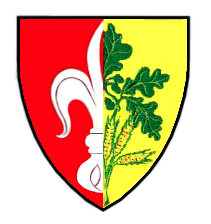 Przypominamy, iż zgodnie z nowelizacja ustawy o utrzymaniu czystości i porządku w gminach, od 1 sierpnia 2020 roku wszyscy mieszkańcy zobligowani są do prowadzenia selektywnej zbiórki odpadów !Obowiązek wynika z ustawy i nie ma dowolności w tym zakresie, nie musimy zmieniać też deklaracji, wszyscy musimy zadbać o właściwą segregację odpadów.Segregacja i jej jakość będzie skrupulatnie weryfikowana, przy najbliższych zbiórkach odpadów będą dostarczone zestawy worków oraz materiały edukacyjne.